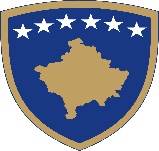 Na osnovu Zakona za Civilnu Službu Republike Kosova Z. Br. 03/L–149 i Uredba br. 02/2010 o Procedurama Regrutovanja u Civilnoj Službi Republike Kosova, Ministarstvo Kulture, Omladine i Sporta, obijavljuje: KONKURSInstitucija: Ministarstvo Kulture, Omladine i Sporta   Naziv radnog mesta:  Prevodilac Albansko-Engleski 1 (jedno radno mesto)Funkcionalna kategorija / Koeficijenat: 7Referentni broj: 01/2015Odeljenje: Odeljenje Finansija i Generalnih Usluga Odgovara: Rukovodiocu Divizije za Generalne Usluge Mesto: Priština Dušnosti i odgovornosti: Pod nadzorom rukovodioca Divizije za Generalne Usluge, ispunjava sledeće dužnosti: Prevodi službene dokumente MKOS-a (uključujući uredbe, zakone, prateće akte, predmete, itd.) sa albanskog na engleski jezik, i obrnuto; Prevodi sve materijale i ostale službene dokumente koji dolaze iz odeljenja i organizativnih jedinica MKOS-a; Simultano prevodi na svim sastancima i službenim sastancima MKOS-a; Pomaže tokom određivanja i usklađivanja terminologije za prevdene tekstove; Kada se zahteva, pomaže pri određivanju i pripremi sastanaka sa trećom strankom; Osoblje MKOS-a prati tokom službenih sastanaka i radi kao prevodilac – tumač; Vrši i ostale dužnosti koje proizilaze iz zakona za korišćenje jezika. Procedura konkurisanja: Konkurisanje je otvoreno za sve zainteresovane kandidate. Traženo obrazovanje, iskustvo, sposobnosti i lične karakteristike: Imati završeno univerzitetsko obrazovanje, smer engleskog jezika; Najmanje dve (2) godine stručnog radnog iskustva; Posedovati organizacione sposobnosti komunikacije i saradnje, određivanja radnih prioriteta; Iskustvo u javnim institucijama je prednost; Treba biti energičan, posedovati dobre inter-personalne sposobnosti i biti spreman da radi i nakog radnog vremena; Dobro poznavanje službenih jezika Republike Kosova; Unapređene sposobnosti poznavanja rada na računaru; Sposobnost doprinosa u radnim grupama;Sposobnost održavanja i razvijanja kontakata unutar i van organizacije. Uslovi učešća u konkursu: Pravo na apliciranje imaju svi državljani Republike Kosova zrelog doba koji su u potpunosti sposobni da rade, koji su završili više obrazovanje i poseduju stručne sposobnosti za izvršenje dužnositi. Prijem u civilnoj službi Kosova se može izvršiti i do jedne (1) godine pre penzionisanja. Zakonski i podzakonski akti koji regulišu regrutovanje: na osnovu Zakona br. 03/L-149 za Civilnu Službu Kosova i Uredbe br. 02/2010 o Procedurama za Regrutovanje.Trajanje imenovanja: Imenovanje je na neodređeni period, dok period probnog rada traje 12 meseci. Datum zatvaranja konkursa: 10.04.2015Podnošenje aplikacija: aplikacija se uzima i podnosi u kancelariji 23 Ministarstva kulture, omladine i sporta, Trg “Majke Tereze” br. 35. Za dodatne informacije možete kontaktirati broj telefona 038211054 (ili na veb stranici http://www.mkrs-ks.org/). ,,Civilna služba Kosova pruža podjednake mogućnosti zapošljavanja za sve državljane Kosova i očekuje i aplikacije od svih osoba muškog i ženskog pola i iz svih zajednica na Kosovu. Nevećinske zajednice i njihovi članovi imaju pravo na prvično i proporcionalno predstavljanje u organima civilne službe javne, centralne i lokalne administracije, kao što se i navodi u članu 11, stav 3 zakona br. 03/L-149 o zakonu za civilnu službu Kosova”. Aplikacije koje se budu podnele nakon isteka roka za apliciranje i aplikacije koje su neupotpunjene, neće biti uzete u obzir. Zbog velikog broja primljenih aplikacija, samo će se kandidati koji budu izabrani za uži krug kontaktovati. REPUBLIKA E KOSOVËS / REPUBLIKA KOSOVA / REPUBLIC OF KOSOVOQEVERIA E KOSOVËS / VLADA KOSOVA /GOVERNMENT OF KOSOVAMinistria e Kulturës, Rinisë dhe Sportit Ministarstvo za Kulturu, Omladinu i Sporta / Ministry of Culture Youth and SportsDEPARTAMENTI I FINANCAVE DHE SHËRBIMEVE TË PËRGJITHSHME / DEPARTMENT   OF      FINANCES   AND   GENERAL SERVICES / DEPARTMAN I FINANSIJA I GENERALNIH USLUGADIVIZIONI I BURIMEVE NJERËZORE / DIVISION OF HUMAN RESOURCES / DIVIZIJA LJUDSKIH IZVORA